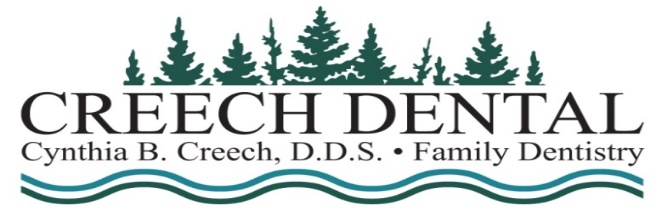 231 Main Street, Ben Lomond, CA 95005 (831)336-2261 (Fax)336-5600 www.creechdental.comName: ______________________  Date of Birth: ___________Medical Health HistoryYour Physician: _______________________________________Date of Last Visit:_________________________Have you had any serious Illnesses or Operations?   Yes    NoIf yes, please describe: ________________________________________________________________________Are you pregnant?     Yes  /   No   approximate due date: __________________________________________  Are you nursing?    Yes  /   No     Are you taking birth control or Hormones?   Yes  /   NoCheck box if you have or have had any of the following: Allergies/Hives Anemia Arthritis, Rheumatism Artificial heart valves Artificial joints/pins  Asthma Bleeding abnormally after extraction/surgery Blood Pressure High/Low Breathing/Sinus problems (Sleep Apnea) Cancer Chemical/Alcohol Dependency Chemo/Radiation therapy Circulatory problems Diabetes Epilepsy/Seizures Fainting Headache/Migraines Heart murmur/ problems Hemophilia     Hepatitis Herpes/Cold sores HIV/AIDS Jaw pain Kidney/ Liver disease Mitral valve prolapse Neurologic condition Pacemaker                                                                    Rheumatic/ Scarlet fever Stroke Thyroid problems Tobacco use TuberculosisAre you allergic to, or have you reacted adversely to any of the following? Latex materials Penicillin or other antibiotics Local anesthetics (“Novocaine”) Codeine or other narcotics Sulfa drugs Barbiturates, sedatives, or sleeping pills Aspirin Other: Are you taking any of the following? Aspirin Anticoagulants (blood thinners) Antibiotics or Sulfa drugs – Pre Med. High blood pressure meds Antidepressants or tranquilizers Insulin, Orinase, or other diabetes drugs  Nitroglycerin Cortisone or other steroids Osteoporosis (bone density) medicine Other:Continued on back…List additional medications you are currently taking and the correlating diagnosis: Medication                                                                                       DiagnosisAnything else you would like us to know about? ___________________________________________________________Signature: _______________________  Date: _____________